Қостанай облысы  әкімдігі білім басқармасының «Әулиекөл ауданы білім бөлімінің«Аманқарағай«Бөбек» бөбекжайы»  коммуналдық мемлекеттік қазыналық кәсіпорны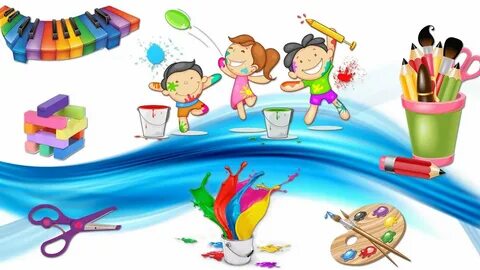 Ашық  сабақДәстүрден тыс сурет салу конспектісі.Ересек «Ақбота» тобыТақырыбы: "Ерекше бояулар"Тәрбиеші: Шаймагамбетова Б.М.2021 оқу жылыАшық  сабақБілім беру саласы: ШығармашылықБөлімі: Сурет салу (дәстүрден тыс сурет салу)Тақырыбы: "Ерекше бояулар"Мақсаты: балалардың шығармашылық және танымдық қабілеттерін дамыту.Міндеттері: Тәрбиелік:- Бейнелеу өнеріне қызығушылығын, қызығушылығын, ықыластылығын тәрбиелеу;
Дамытушылық:- Проблемалық жағдайдың шешімін өз бетінше табу қабілетін дамыту;- Дайын пішіндерді өрнекпен безендіруге деген ынтаны ояту;- Қоршаған ортаға танымдық қызығушылықты сақтау;- Мақта бүршіктерімен сурет салу кезінде шығармашылық қабілеттерін дамыту;Білімділік:- Балалардың бейнелеу құралдары туралы түсініктерін кеңейтуді жалғастыру; дәстүрлі емес сурет салудың жаңа техникасымен мақта бүршіктерімен таныстыру;- Қызылшадан өсімдік бояуын тәжірибелік жолмен алу;- "Қызыл күрең"түсінің атауын бекітіңіз;- Сурет салуда қайталанатын элементтер ретінде өрнек ұғымын бекіту;- Дайын жұмыстарды бағалауды үйрету.Ұйымдастырылған оқу қызметінің барысы:1.Ұйымдастырушылық кезеңі:Шаттық шеңбер:Тәрбиеші: Балалар, бізге қанша қонақ келгенін қараңдаршы, олармен амандасайық.(есік қағылады) Тәрбиеші: О! Бұл кім болуы мүмкін? (Сәлемдемені кіргізеді)Тәрбиеші: Балалар, қараңдаршы, бізге көжектерден сәлемдеме келді! Көрейік - онда не бар екенің. ( Сәлемдемені ашу, қарастыру мазмұнын). Балалар бұл не?(балалардың жауаптары) Тәрбиеші: мында, хат та бар! Онда не жазылғанын оқып көрейік?"- Анам әр қоянға орамал берді, олардың бәрін бірге бүктеп, енді кімнің қайсысы екенін білмейміз, бәрі араласып кетті. Қояндар сендерден көмек сұрайды. " Тәрбиеші: - неліктен көжектер орамалдарын шатастырып алда деп ойлайсындар? ( балалардың жауаптары: бірдей) Тәрбиеші: дұрыс, балалар. Жануарлардың орамалдары бірдей түсті. Олар қандай түсті?(ақ)2.Негізгі бөлім:Тәрбиеші: Балалар, жануарларға қалай көмектесе аламыз? Жануарлар енді орамалдарын шатастырмауы үшін не істей аламыз?(балалардың жауаптары-бояу)ИЯ, балалар, Біз жануарларға орамалдарды бояп береміз. Орамалдарды немен бояуға болады?(балалардың жауаптары: бояулар, фламастерлер, қарындаштар және т. б.) Тәрбиеші: орамалдар қандай материалдан жасалған?(балалардың жауаптары: мата) Тәрбиеші: бұл дұрыс мата. Балалар, бұрын адамдар матаға, киімге арналған арнайы бояулар ойлап таппаған кезде, олар өсімдіктерден алынған бояуларды қолданған.Тәрбиеші: Ал бүгін біз орамалдарға неден бояу жасаймыз, егерде сендер жұмбақтың шешуін тапсандар сонда білесіндер. Тiгiп алып көк шатыр,
Қызыл-күрең доп жатыр. (Қызылша)Экранда қызылша суретін көрсету. Әңгіме.Тәрбиеші: Балалар қызылша бұл не? (балалардың жауаптары: көкөніс)Балалар, қандай қызылша? (балалардың жауаптары: күрең қызыл, дөңгелек, пайдалы, дәмді...)Тәрбиеші: сендердің білгілерін келеді ме? қызылшадан қалай бояу жасау керек екенің (балалардың жауаптары: иә) Эксперимент жасау (Тәрбиеші балаларға демонстрациялық үстелге жақындауды ұсынады)Тәрбиеші: мен қызылшаны үккіштен өткіздім. Енді маған қызылша шырынын алу керек, бұл біздің бояуымыз болады. Мен елеуішті алып, үгітілген қызылшаны салып, шырынын қасықпен сығып аламын. Тәрбиеші: қызылша шырыны қандай түсті?(балалардың жауаптары: қою қызыл, күрең қызыл) Біз  орамалдарды қызылша шырынымен бояй аламыз ба? (балалардың жауаптары: иә!) Тәрбиеші: енді балалар, жұмыс орындарындарымызға барайық. Тәрбиеші: Балалар, енді сендер ақ орамалдарға түрлі өрнектер саласындар, олар енді орамалдарды  шатастырып алмайды, бірақ алдымен адамдар заттарды өрнектермен қалай безендіретінін көрейік.Экрандағы үлгі түрлерін қарастыруТәрбиеші: Қандай өрнектердің элементтерін көріп тұрсындар?(жауаптар Нүктелер, түзу және толқынды сызықтар, шеңберлер.)Әрқайсымыз өз үлгімізді ойлап табасыз. Тәрбиеші: сендер қалай ойлайсындар, біз орамалға немен қалай  бояуды  жағамыз? (балалардың жауаптары: мақта бүршіктері) Тәрбиеші: Дұрыс.жарайсыңдар,қалай ойлап таптындар.Тәрбиеші: Жұмысты бастамас бұрын саусақ жаттығуын жасайық.Саусақ жаттығуы:Оң қолымда бес саусақ,Сол қолымда бес саусақБесті беске қосқанда 	Болып шықты оң саусақ.Тәрбиеші: таяқшаны аламыз, оны бояуға батырамыз және сендер ойлап тапқан үлгі элементтерін салыңдар. Үлгіні алу үшін элементтер қайталануы керек.Мақта бүршіктерімен дәстүрлі емес сурет салудың жаңа әдісін басшылыққа алыңыз.Тәрбиеші: орамалдар құрғағанша, қояндардың қалай билейтінін көрсетейікСергіту сәті: «Ұзын құлақ сұр қоян»Ұзын құлақ сұр қоянЕстіп қалып сыбдырдыОйлы –қырлы жерлерменЫтқып –ытқып жүгірді.Қарап еді артынаҚиығын сап көзініңКеле жатқан томпаңдапКөжегі екен өзінің3.Қорытынды:Тәрбиеші: Қараңдаршы, балалар орамалдар кеуіп, жарқын, көңілді болды. Менің ойымша, көжектерге біздің орамалдарымыз өте ұнайды деп ойлаймын.- Біз бояуды неден жасадық?(қызылша шырынынан)- Сурет салу үшін не қолдандық?(мақта таяқшалары)- Сендерге қандай үлгі ұнады?Бүгінгі сабақта сендерге тағы не ұнады?Тәрбиеші: Жарайсыңдар. балалар сіз бүгін жақсы жұмыс жасадындар және көжектерге көмектестіңдер. Мен сендерге өте ризамын. Біздің жұмысымыз толығымен құрғаннан кейін, біз оларды  орманға жібереміз.